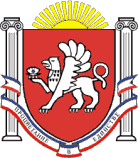                                                            РЕСПУБЛИКА КРЫМ                НИЖНЕГОРСКИЙ РАЙОННОВОГРИГОРЬЕВСКИЙ СЕЛЬСКИЙ СОВЕТ48-я   внеочередная сессия 1-го созываРЕШЕНИЕОт  18.06. 2019 года                                                                                                                      №  1 с.НовогригорьевкаО назначении выборов депутатов представительного органа муниципального  образования Новогригорьевское сельское поселение Нижнегорского района Республики  Крым - Новогригорьевского сельского совета Нижнегорского района Республики Крым второго созыва.        	В соответствии со статьей 10 Федерального закона от 12 июня 2002 года № 67-ФЗ «Об основных гарантиях избирательных прав и права на участие в референдуме граждан Российской Федерации», статьей 5 Закона Республики Крым от 05 июня 2014 года № 17-ЗРК «О выборах депутатов представительных органов муниципальных образований в Республике Крым», на основании статьи 12 Устава муниципального образования Новогригорьевского сельского поселения Нижнегорского района Республики Крым         Новогригорьевский сельский совет  РЕШИЛ:1.Назначить выборы депутатов представительного органа муниципального  образования Новогригорьевское сельское поселение Нижнегорского района Республики  Крым - Новогригорьевского сельского совета Нижнегорского района Республики Крым второго созыва на 08 сентября 2019 года.    2. Опубликовать данное решение в газете «Нижнегорье», разместить на официальном сайте http://novogrigor-adm91.ru, а также на информационных стендах на территории сельского поселения не позднее чем через пять дней со дня его принятия.Направить настоящее решение в территориальную избирательную комиссию Нижнегорского района .                           Настоящее решение вступает в силу после его официального опубликования. Председатель Новогригорьевского сельского совета                                                                   Данилин  А.М.